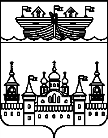 АДМИНИСТРАЦИЯ Р.П. ВОСКРЕСЕНСКОЕВОСКРЕСЕНСКОГО МУНИЦИПАЛЬНОГО РАЙОНАНИЖЕГОРОДСКОЙ ОБЛАСТИПОСТАНОВЛЕНИЕ1 ноября 2017 года 	№ 135Об утверждении Плана организации ярмарок на территорииР.п.Воскресенское Воскресенского муниципального района на 2018 годВ соответствии с Федеральным законом от 28 декабря 2009 № 381-ФЗ «Об основах государственного регулирования торговой деятельности в Российской Федерации», Законом Нижегородской области от 11 мая 2010 № 70-З «О торговой деятельности в Нижегородской области», постановлением Правительства Нижегородской области от 10 августа 2010 № 482 «О мерах по реализации Федерального закона от 28 декабря 2009 № 381-ФЗ «Об основах государственного регулирования торговой деятельности в Российской Федерации» на территории  Нижегородской области» администрация р.п.Воскресенское Воскресенского  муниципального района Нижегородской области постановляет:1.Утвердить прилагаемый План организации ярмарок на территории р.п.Воскресенское Воскресенского муниципального района на 2018 год.2.Разместить данное постановление в установленном порядке на официальном сайте администрации Воскресенского муниципального района Нижегородской области.3.Контроль за исполнением постановления оставляю за собой.Глава администрации 							А.В.ГурылевУтвержденопостановлением администрациир.п.Воскресенскоеот 01.11.2017 года №135План организации ярмарок на территории р.п.ВоскресенскоеТип ярмаркиСпециализация ярмаркиМесто проведения ярмаркиПлощадь  участка, кв. мРеквизиты документа, устанавливающего право собственностиДата проведения ярмаркиОрганизатор ярмаркиСезоннаяСпециализированная по продаже непродовольственных товаровНижегородская область, р.п. Воскресенское, улица Пушкина около дома 10 (бывшее здание РОВД)60Земельный участок не разграниченЯнварь с 05 по Февраль с 01. по 28Март: с 01. по 31Апрель:с 01.по 30Май:с 01. по 31Июнь:с 01 по 30Июль:с 01 по 31Август:с 01 по 31Сентябрь:с 01 по 30.Октябрь:с 01 по 31Ноябрь с 01 по 30Декабрь с 01 по 31Выходной день - понедельникМУП ЖКХ «Центральное»СезоннаяСпециализированная по продаже сельскохозяйственной (плодоовощной продукции, семян, рассады и саженцев) продукции и дикоросовНижегородская область, р.п. Воскресенское,ул. Ленина, 117 «А»120Земельный участок не разграниченЯнварь с 05 по 31 Февраль с 01 по 28 Март: с 01 по 31Апрель:с 01. по 30Май:с 01  по 31Июнь:с 01 по 30Июль:с 01 по 31Август:с 01 по 31Сентябрь:с 01 по 30Октябрь:с 01 по 31; Ноябрь с 01 по 30Декабрь с 01 по 31Выходной день - понедельникМУП ЖКХ «Центральное»ПраздничнаяСпециализированная по продаже продовольственных товаровНижегородская область, р.п. Воскресенское,пл. Ленина160Земельный участок не разграничен13 марта МУП ЖКХ «Центральное»ПраздничнаяУниверсальнаяНижегородская область, р.п. Воскресенское,ул. Ленина (от остановки «Автостанция» до остановки «Маслозавод»4160Земельный участок не разграничен10 августа МУП ЖКХ «Центральное»ПраздничнаяСпециализированная по продаже изделий мастеров народного творчества и художественных промысловНижегородская область, р.п. Воскресенское,пл. Ленина160Земельный участок не разграничен10 августа МУП ЖКХ «Центральное»